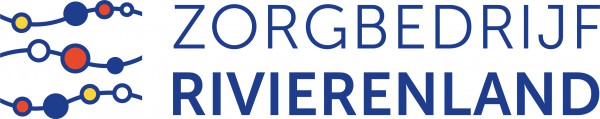 Personeelsgegevens voor nieuwe indiensttredingenVul je persoonlijke gegevens in (hoofdletters):Vul je gezinsgegevens in (hoofdletters):     Status Gegevens van de partner:Indien partner ten laste, kies de juiste optie:Gegevens van de kinderen:Zijn er andere personen ten laste?Dient er extra bedrijfsvoorheffing ingehouden te worden?: Vlaamse ondersteuningspremie - VOPDe Stad en het Sociaal Huis Mechelen maken geen onderscheid in godsdienst, ras of leeftijd, valide of mindervalide medewerkers, … Het provinciebestuur verplicht de Stad en het Sociaal Huis Mechelen om een aantal medewerkers met een registratienummer bij het Vlaams Fonds of een erkenning als arbeidsgehandicapte bij de VDAB te registreren.De Vlaamse Ondersteuningspremie - afgekort VOP - is een premie voor een werkgever die een persoon met een arbeidshandicap of -beperking aanwerft (of heeft aangeworven) .Meer informatie vind je op de website:https://www.werk.be/online-diensten/vlaamse-ondersteuningspremie-vop Heeft u een registratienummer of erkenning?“Ik verklaar dit formulier naar waarheid te hebben ingevuld”………………………………………………………………………….(Naam en voornaam nieuw personeelslid dat tekent)Wet op de privacyZorgbedrijf Rivierenland respecteert de Europese Algemene Verordening Gegevensbescherming (EU 2016/679) van 27/04/2016 bij de verwerking van persoonsgegevens. Deze gegevens worden door de werkgever opgenomen en bewaard in een bestand, zowel op papier als digitaal, en worden enkel gebruikt in het kader van personeels- en loonadministratie. De werknemer heeft het recht om zijn/haar gegevens op te vragen en indien nodig te laten verbeteren en/of verwijderen. De houder van de bestanden is  te 2800 Mechelen. De verantwoordelijke voor het dagelijks bestuur is Dhr. Peter Macken, Algemeen Directeur. Meer uitleg kan bekomen worden in het document Veiligheid en Privacy op intranet, bij de Personeelsdienst (Schaalstraat 46 te 2800 Mechelen), bij de functionaris voor gegevensbescherming (DPO) of de HR-manager.Deppers 05/2017Ontvangstdatum personeelsmanagementDienst PersoneelSchaalstraat 46, 2800 MechelenT 015 45 33 40– F 015 44 51 08E personeel@personeelmechelen.bewebsite: www.mechelen.be/jobsopeningsuren: ma-vr: 8.30u tot 13u30INSTELLING / DIENSTNaam VoornaamRoepnaamVoornaam 2Voornaam 3GeboortedatumGeboorteplaatsGeboortelandNationaliteit Belg andere Rijksregisternummer Geslacht man man man vrouw vrouw vrouwStraatnr/busPostnummerGemeenteTelefoon/gsm NoodnummerE-mailIBAN-codeBEBIC-codeBIC-codeBIC-codeBIC-codeOp naam van Ongehuwd Ongehuwd Ongehuwd Ongehuwd Ongehuwd Ongehuwd Ongehuwd Gehuwddatum Feitelijk samenwonend Feitelijk samenwonend Feitelijk samenwonend Feitelijk samenwonend Wettelijk samenwonend Wettelijk samenwonend Wettelijk samenwonend Uit de echt gescheiden Uit de echt gescheiden Uit de echt gescheiden Feitelijk gescheiden Feitelijk gescheiden Van tafel en bed gescheiden Van tafel en bed gescheiden Weduwe/weduwnaar Weduwe/weduwnaar Weduwe/weduwnaar Weduwe/weduwnaar Weduwe/weduwnaar Weduwe/weduwnaar Weduwe/weduwnaar Alleenstaand en kinderen ten laste (geen inkomen via alimentatie) Alleenstaand en kinderen ten laste (geen inkomen via alimentatie) Alleenstaand en kinderen ten laste (geen inkomen via alimentatie) Alleenstaand en kinderen ten laste (geen inkomen via alimentatie) Alleenstaand en kinderen ten laste (geen inkomen via alimentatie) Alleenstaand en kinderen ten laste (geen inkomen via alimentatie) Alleenstaand en kinderen ten laste (geen inkomen via alimentatie)Naam Voornaam Geboortedatum--GeboorteplaatsGeboortelandGeslacht man vrouwActiviteitscode werkt niet werkt niet geniet werkloosheidsvergoeding werkt privaat werkt privaat geniet vervangingsinkomen werkt als zelfstandige werkt als zelfstandige gepensioneerd werkt bij ons bestuur studerend werkt in openbare instelling werkt in openbare instelling werkt in openbare instelling	 Haardvergoeding OF  standvergoeding 	 Haardvergoeding OF  standvergoeding 	 Haardvergoeding OF  standvergoeding Beroepscode arbeider ambtenaar van het Rijk bediende geen beroepshoedanigheid zelfstandige zelfstandigePartner erkend als invalide  ja (attest bijvoegen) 				 neenPartner ten laste  ja 		 				 neenInkomen van partner < € 221 netto/ maand Inkomen van partner < € 444 netto/ maand (pensioen)NaamVoornaamVoornaamGeboortedatumGeboortedatum Fiscaal ten uwer laste Fiscaal ten uwer laste Fiscaal ten uwer laste Fiscaal ten uwer laste Fiscaal ten uwer laste Fiscaal ten uwer laste Fiscaal ten uwer laste Fiscaal ten uwer lasteGeslachtGeslachtGeslachtGeslachtGeslachtGeslacht man man vrouwNaamVoornaamVoornaamGeboortedatumGeboortedatum Fiscaal ten uwer laste Fiscaal ten uwer laste Fiscaal ten uwer laste Fiscaal ten uwer laste Fiscaal ten uwer laste Fiscaal ten uwer laste Fiscaal ten uwer laste Fiscaal ten uwer lasteGeslachtGeslachtGeslachtGeslachtGeslachtGeslacht man man vrouwNaamVoornaamVoornaamGeboortedatumGeboortedatum Fiscaal ten uwer laste Fiscaal ten uwer laste Fiscaal ten uwer laste Fiscaal ten uwer laste Fiscaal ten uwer laste Fiscaal ten uwer laste Fiscaal ten uwer laste Fiscaal ten uwer lasteGeslachtGeslachtGeslachtGeslachtGeslachtGeslacht man man vrouwNaamVoornaamVoornaamGeboortedatumGeboortedatum Fiscaal ten uwer laste Fiscaal ten uwer laste Fiscaal ten uwer laste Fiscaal ten uwer laste Fiscaal ten uwer laste Fiscaal ten uwer laste Fiscaal ten uwer laste Fiscaal ten uwer lasteGeslachtGeslachtGeslachtGeslachtGeslachtGeslacht man man vrouwKind erkend als invalide  (attest bijvoegen)Kind erkend als invalide  (attest bijvoegen) recht op kinderbijslag (op basis van prestaties van mezelf) recht op kinderbijslag (op basis van prestaties van mezelf)aantal kinderen met kinderbijslagOpmerking: Moet er een blanco formulier voor aanvraag kinderbijslag worden bezorgd?
(Ja – neen) : Opmerking: Moet er een blanco formulier voor aanvraag kinderbijslag worden bezorgd?
(Ja – neen) : Ja, naam Nee  ja		 neenBedrag 		€/maand  Ja NeeMechelen,